На основании статьи 95.2 Федерального закона от 29.12.2012 № 273-ФЗ «Об образовании в Российской Федерации», в  соответствии с  приказом отдела образования Администрации Тамбовского района от 28.10.2016  № 377 «О проведении независимой оценки качества оказания образовательных услуг образовательными организациями»,  в период с 28 октября по 15 ноября 2016 года был проведен социологический опрос родителей (законных представителей) обучающихся методом анкетирования в образовательных организациях, перечень которых одобрен Общественным советом для проведения независимой оценки качества образовательной деятельности (далее НОК ОД) на 2016 год. Основные задачи обследования:определить степень удовлетворённости качеством образовательных услуг  в образовательных учреждениях;разработать рекомендации по улучшению качества предоставления образовательных услуг в ОО.Участие в НОК ОД  приняли  участие 8 образовательных организаций, в том числе: 4 общеобразовательные организации, 3 организации дошкольного образования и 1 организация дополнительного образования. В анкетировании приняли участие 452 родителя. Результаты НОК ОД представлены в видеаналитической  справки (приложение 1) и сводной  таблицы (приложение 2). Проведенный мониторинг позволил сделать  следующие выводы:1. материально-техническое обеспечение образовательных организаций достаточное для организации образовательного процесса;2. отмечается доброжелательность, вежливость и компетентность работников образовательных организаций;3. положительно отмечено наличие  необходимых  условий по организации питания обучающихся и воспитанников;4. отмечена  возможность развития творческих способностей и интересов обучающихся и воспитанников, включая их участие в конкурсах и олимпиада, выставках, физкультурных мероприятиях и др.;5. большая часть участников анкетирования готова рекомендовать организацию родственникам и знакомым.Средний уровень удовлетворенности участников образовательного процесса качеством предоставляемых услуг составил:- в общеобразовательных организациях – 95%;- в дошкольных образовательных организациях – 91%- в организации дополнительного образования – 99%.Вместе с тем отмечены недостатки:1. на официальных сайтах ОО отсутствует  возможность внесения предложений в электронной форме с помощью электронных сервисов, отсутствует доступность сведений о ходе рассмотрения обращений, поступивших от граждан;2. отмечается недостаточный уровень предоставления возможности оказания психолого-педагогической и социальной помощи обучающимся ми воспитанникам;3. условия для организации обучения и воспитания обучающихся с ограниченными возможностями здоровья созданы в ОО в неполной  мере.4. размещенная  информация на официальных сайтах ОО не в полной мере  соответствует требованиям приказа Федеральной службы по надзору в сфере образования и науки от 29.05.2014 № 785 «Об утверждении требований к структуре официального сайта образовательной организации в информационно- телекоммуникационной сети «Интернет» и формату представления на нем информации».5. несвоевременно происходит обновление информации на сайтах ряда организаций.Исходя из вышеизложенного, приказываю:1.Руководителям образовательных организаций:- провести анализ результатов НОК ОД с целью оценки соответствия реализуемой деятельности на уровне образовательной организации  запросам и ожиданиям участников образовательного процесса по всем показателям;- выявить причины, влияющие на качество образовательной деятельности, и  возможности его повышения;- разработать, согласовать с отделом образования и утвердить план мероприятий по улучшению качества работы образовательной организации по результатам НОК ОД    -  до 09.12.2016;- разместить информацию о результатах НОК ОД и план мероприятий по улучшению качества работы образовательной организации в разделе «Независимая оценка качества образования» на официальном сайте в сети «Интернет» - до 16.12.2016;- учитывать результаты НОК ОД в управленческой деятельности, формировании программы развития образовательной организации;- обеспечить информирование родителей о процедурах и результатах НОК ОД;- привести в соответствие информацию в соответствие с требованиями приказа Федеральной службы по надзору в сфере образования и науки от 29.05.2014 № 785 «Об утверждении требований к структуре официального сайта образовательной организации в информационно- телекоммуникационной сети «Интернет» и формату представления на нем информации».- включить в план  мероприятий по улучшению качества работы образовательной организации анализ мониторинга официального сайта образовательной организации и деятельность по регулярному обновлению информации на нем.2.Специалистам отдела образования (Т.Ф.Губина, А.А Самохвалова):- провести анализ результатов НОК ОД с целью оценки соответствия реализуемой деятельности запросам и ожиданиям участников образовательного процесса по всем показателям;- учитывать результаты НОК ОД в управлении   системой образования;- разместить  информацию о результатах НОК ОД за 2016 год в сети «Интернет»  на официальных сайтах  отдела образования и Администрации Тамбовского района - до 03.12.2016;- обеспечить контроль исполнения рекомендаций по приведению в соответствие информации  на официальных  сайтах образовательных организаций требованиям приказа Федеральной службы по надзору в сфере образования и науки от 29.05.2014 № 785 «Об утверждении требований к структуре официального сайта образовательной организации в информационно - телекоммуникационной сети «Интернет» и формату представления на нем информации».- включить в план работы Общественного совета рассмотрение вопроса о результатах реализации плана мероприятий по улучшению качества работы образовательных организаций.3. Контроль исполнения настоящего приказа оставляю за собой.Т.Ф.Губина21 086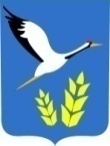 ОТДЕЛ ОБРАЗОВАНИЯ АДМИНИСТРАЦИИ ТАМБОВСКОГО РАЙОНА  АМУРСКОЙ ОБЛАСТИПРИКАЗОТДЕЛ ОБРАЗОВАНИЯ АДМИНИСТРАЦИИ ТАМБОВСКОГО РАЙОНА  АМУРСКОЙ ОБЛАСТИПРИКАЗОТДЕЛ ОБРАЗОВАНИЯ АДМИНИСТРАЦИИ ТАМБОВСКОГО РАЙОНА  АМУРСКОЙ ОБЛАСТИПРИКАЗ28.11.2016г.                                    № 412с.ТамбовкаО  результатах  независимой оценки  качества оказания  образовательных услуг  образовательными  организациямис.ТамбовкаО  результатах  независимой оценки  качества оказания  образовательных услуг  образовательными  организациямис.ТамбовкаО  результатах  независимой оценки  качества оказания  образовательных услуг  образовательными  организациямиНачальник отдела образования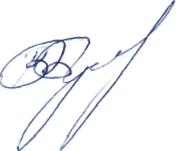                    В.В. Булыгин